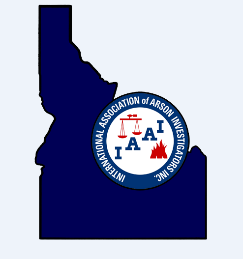  IDAHO CHAPTER OF THE INTERNATIONAL ASSOCIATION OF ARSON INVESTIGATORS___________________________________________________________________
IAAI general membership meeting Nov. 4th Location: Best Western Inn, Moscow, ID	1702 -1830 hoursWhere to hold future conferencesNext year’s trainingBoard electionsFinance report and Misc. matters_________________________________________________________________IDiscussion on having annual meeting at a permanent base or move to different regions each year as we have in the past. Oregon IAAI has changed to a permanent base and has had an increase in attendance. Davis suggested we try permanent for 4 years to see if we like it. Tyler Drechsel commented that setting up business contracts with one motel would make conference set up easier and may have some financial advantages. Ivan Hibbert recommended we appoint a logistics person for that area if we go to a permanent base. There was other general discussion the issue.Verl Jarvie made a motion we try a permanent base for 4 years. The motion was seconded by Brett Hoskins. Several persons voiced that they wanted to know where that permanent base might be before they voted on it so Jarvie withdrew his motion.Some of the areas discussed as a permanent base included: Moscow, McCall, Twin Falls, Idaho Falls, Sun Valley and the Boise area. Each area was discussed. The Boise area was discussed as being the most centrally located, and had the travel facilities that would be needed.Brett Hoskins made the motion that we try a permanent base in the Treasure Valley for 4 years with the Board of Directors allowed to pick the specific location. Motion was seconded by Ivan Hibbert. Motion passed IIThere was discussion on next year’s training-Was discussed that we need some basic classes for volunteer departments or others just getting into investigation. It was then discussed having a basic and intermediate training tracks at the conference. Ideas for training included: basic 24 hour course, performing interviews, scene photography, and fire death investigation (getting coroners involved). No decision was made at this time.Election for members of the boardPresident Drechsel read what positions was open for election, they included: 2nd Vice President, Insurance-at-large, Region 1-law, region 2-fire, region 3-law, region 4-fire, and region 5-fire.Tim Lauda and other board members had circulated amongst the group during training asking for nominations. Nominations was announced by Tim Lauda as flows:Insurance –at-large	Shane HartgroveRegion 2- fire		Andy CaterRegion 3-fire		Scott BuckRegion 4-fire		Tim LaudaRegion 4- law		Scott SeigworthRegion 5 fire		Scott Grimmett, Glen Powell , Dale Pickering (Dale declined)2nd VP 			Graig Etherton, Brett HoskinsThe group was asked if there was any further nominations.Verl Jarvie made motion that we vote in those positions that only had one nomination by acclamation. Motion seconded by Graig Etherton, and passed by vote.Paper was handed out to all present for vote on the region 5 fire and 2nd VP. Votes where collected and tallied by Tim Lauda and Carrie BilboaWhile votes were being counted President Dreschel asked how being an enhanced chapter of IAAI had affected us? Verl Jarvie reported registration was much easier.Ivan Hibbert discussed that there was another level above enhanced in which the international would provide instructors.Vote results was announced the winners are: Scott Grimmett region 5-fire, and Graig Etherton 2nd VPIV-Verl reported that the amount in the bank at end of October was 	$16,707We had collected $800 in conference fees				        800Estimated cost for instructor 						   -5,000Estimated cost for motel 						  -6,500Conference and membership fees collected by national estimated at         15,000 There was discussion concerning providing scholarships to volunteer departments. The scholarship would be for conference registration. It would not cost us anything out of pocket we would not collect registration from those persons. We may in turn get persons to attend who would not normally attend. The discussion was to provide one scholarship per region.  Person would do an essay as request for scholarship.Graig Etherton made motion we again send first VP to international conference, motion was seconded by Tim Lauda and passed vote.There was discussion on the position of administrative director. It was pointed out that the position is appointed by the president, Ivan Hibbert confirmed he would leave Jarvie in that position.(minutes not yet approved by membership, VJ)